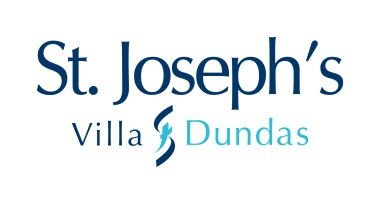 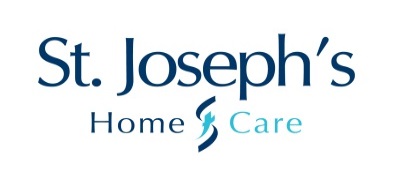 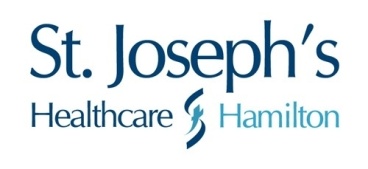 PurposeTo ensure that a broad range of skills, expertise and community interests are represented on the JBG and JBG Committees.Policy StatementThe Governance Committee shall ensure that vacancies on the JBG and JBG Committees are filled with qualified representative of the community, in accordance with the Bylaws for each JBG member organization. ProcedureIn November of each year the Governance Committee will establish a Nominating Committee to:Initiate a process to determine the intention of current JBG and JBG Committee members to continue to serve on the JBG and/or JBG Committees for the following year. Determine the requirements of the JBG and JBG Committees for the coming year to replace retiring/resigning members.Recommend names of the candidates for the JBG and JBG committees to be forwarded to the Governance Committee, the JBG, and the SJHS for approval.New candidates for the JBG or JBG Committees will be interviewed by the Nominating Committee in order to provide the candidates with a better appreciation of the expectations and responsibilities as well as to give the Nominating Committee a better sense of the candidate’s strengths and interests.The appointment of these candidates will be announced at the June annual meeting.When a mid-term vacancy occurs among the Trustees, a Trustee may be recommended by the Governance Committee to the JBG, in accordance with the By-law for each JBG member organization to fill the vacancy for the unexpired portion of the term.Policy History:  Next Scheduled Review Date:  September 2021Policy Title:Board Succession and NominationPolicy Number:013-JBGPages1Date:  September 27, 2018Supersedes:Supersedes:Cross Reference: SJHH, SJHC, SJVD Administrative By-Laws(document accessed through President’s Office);  SJHS Policy 2-SYS-MO (available from the Office of the President & CEO SJHS)  Issuing Authority:St. Joseph’s Hamilton Joint Board of Governors (JBG)Issuing Authority:St. Joseph’s Hamilton Joint Board of Governors (JBG)Policy Sponsor : SJHH Office of the PresidentPolicy Author: Manager Strategic Initiatives & Special ProjectsPolicy Author: Manager Strategic Initiatives & Special Projects